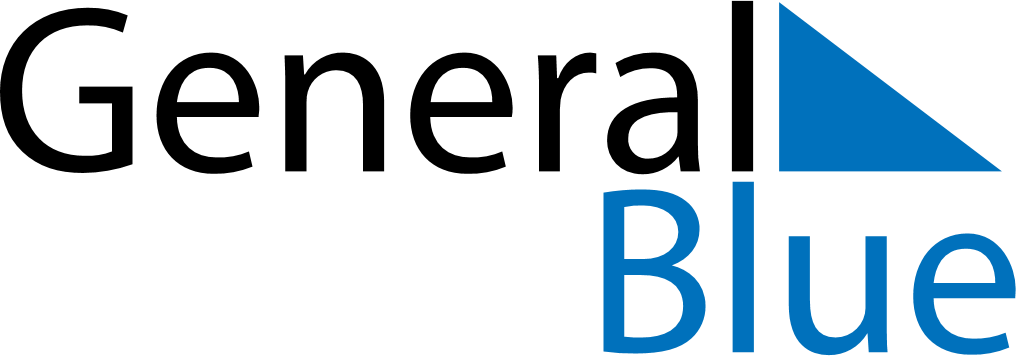 July 2030July 2030July 2030Cocos IslandsCocos IslandsSundayMondayTuesdayWednesdayThursdayFridaySaturday12345678910111213Hari Maulaud Nabi141516171819202122232425262728293031